Publicado en Madrid el 18/11/2022 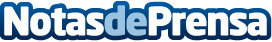 El 62% de las desempleadas víctimas de la violencia de género cree que existen prejuicios en las empresas a la hora de contratarlas, según un informe de Fundación Adecco El número de denuncias por violencia de género en 2021 aumentó un 8% respecto a 2020, confirmando así la subida en tiempos de recuperación que permite a las mujeres afrontar la búsqueda de trabajo e independencia con mayor seguridadDatos de contacto:Autor914115969Nota de prensa publicada en: https://www.notasdeprensa.es/el-62-de-las-desempleadas-victimas-de-la Categorias: Sociedad Solidaridad y cooperación Recursos humanos http://www.notasdeprensa.es